3.06.20ВремяМероприятие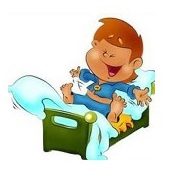 9.00-9.10Подъем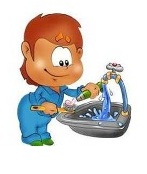 9.10-9.20Личная гигиена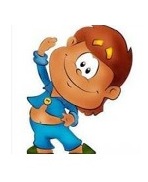 9.20-9.30Утренняя зарядкаhttps://salda.ws/video.php?id=Y-h7WvX65bE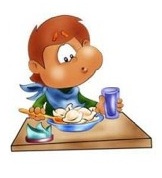 9.30-10.00Завтрак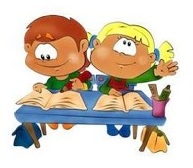 10.00-10.50Не выбрасывай мусор, может пригодиться!Посмотрите различные ролики в интернете на тему «Поделки из мусора» и тому подобное.Например, сайт: https://ponaroshku.ru/blog/podelki-iz-musora-50-luchshikh-idey/ 2. Сделайте любую поделку на выбор из мусора.Фотоотчёт поделки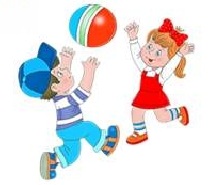 10.50-11.00Динамическая паузаhttps://www.youtube.com/watch?v=j72J9C3sGjg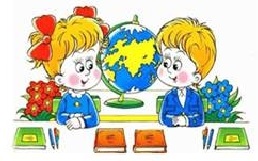 11.00-11.50Упражнение со спичками.http://mathemlib.ru/books/item/f00/s00/z0000016/st012.shtml1. Пройти по ссылки2. Выполнить заданиеФотоотчёт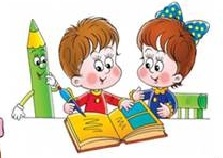 11.50-12.00Отчет о проделанной работе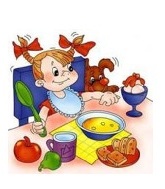 12.00-12.30Обед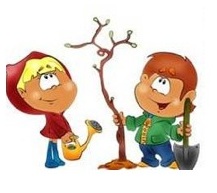 12.30-13.30Online-активности